О представлении гражданами, претендующими на замещение должностей муниципальной службы, и муниципальными служащими администрации Климовского сельского поселения Ибресинского района, сведений о доходах, расходах, об имуществе и обязательствах имущественного  характера сведений о доходах, расходах, об имуществе и обязательствах имущественного характера за отчетный период с 1 января по 31 декабря 2019 г.В соответствии с указом Президента РФ от 17 апреля 2020 г. N 272 «О представлении сведений о доходах, расходах, об имуществе и обязательствах имущественного характера за отчетный период с 1 января по 31 декабря 2019 г.», в связи с реализацией на территории Российской Федерации комплекса ограничительных и иных мероприятий, направленных на обеспечение санитарно-эпидемиологического благополучия населения в связи с распространением новой коронавирусной инфекции (COVID-19), администрация Климовского сельского поселения Ибресинского района постановляет:1. Установить, что сведения о доходах, расходах, об имуществе и обязательствах имущественного характера за отчетный период с 1 января по 31 декабря 2019 г., срок подачи которых предусмотрен постановлением администрации Климовского сельского поселения Ибресинского района Чувашской Республики от 22.04.2020 № 19 «О предоставлении гражданами, претендующими на замещение должностей муниципальной службы администрации Ибресинского района, и муниципальными служащими администрации Ибресинского района сведений о доходах, расходах, об имуществе и обязательствах имущественного характера», представляются до 1 августа 2020 г. включительно.2. Настоящее постановление вступает в силу после его официального опубликования.Глава администрации Климовского сельского поселения                                               Д.А. ДенисовЧĂВАШ РЕСПУБЛИКИ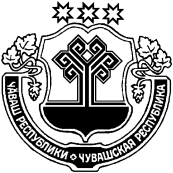 ЧУВАШСКАЯ РЕСПУБЛИКАЙĚПРЕÇ РАЙОНĚ КĔЛĔМКАССИ ЯЛ ПОСЕЛЕНИЙĚН АДМИНИСТРАЦИĚЙЫШĂНУ28.04.2020 № 20Кěлěмкасси ялěИБРЕСИНСКИЙ РАЙОНАДМИНИСТРАЦИЯ КЛИМОВСКОГО СЕЛЬСКОГО ПОСЕЛЕНИЯ ПОСТАНОВЛЕНИЕ28.04.2020 № 20село Климово